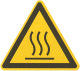 Betriebsanweisung 
für das Arbeiten auf
Laminar Air FlowUniversität für Bodenkultur30.04.2014GEFAHREN FÜR MENSCH UND UMWELTGEFAHREN FÜR MENSCH UND UMWELTGEFAHREN FÜR MENSCH UND UMWELTGEFAHREN FÜR MENSCH UND UMWELT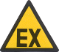 Gefahr einer Explosion bzw. eines Brandes bei Freisetzung brennbarer Gase, oder Flüssigkeiten (z.B. Ethanol, beim Umleeren oder Wischdesinfektion!)Gefahr der Verletzung/Verbrennung durch Verspritzen von GefahrstoffenGefahr durch Kontamination mit Mikroorganismen (Einatmen von Pilzsporen, wenn stark sporulierende Kulturen geöffnet werden)!Gefahr durch Austritt von gesundheitsschädlichen DämpfenGefahr der Verbrennung durch ausgeglühte Impfnadeln, Skalpelle etc.Gefahr durch splitterndes Glas, z.B. wenn Kulturröhrchen beim Abflammen zerspringen Gefahr einer Explosion bzw. eines Brandes bei Freisetzung brennbarer Gase, oder Flüssigkeiten (z.B. Ethanol, beim Umleeren oder Wischdesinfektion!)Gefahr der Verletzung/Verbrennung durch Verspritzen von GefahrstoffenGefahr durch Kontamination mit Mikroorganismen (Einatmen von Pilzsporen, wenn stark sporulierende Kulturen geöffnet werden)!Gefahr durch Austritt von gesundheitsschädlichen DämpfenGefahr der Verbrennung durch ausgeglühte Impfnadeln, Skalpelle etc.Gefahr durch splitterndes Glas, z.B. wenn Kulturröhrchen beim Abflammen zerspringen Gefahr einer Explosion bzw. eines Brandes bei Freisetzung brennbarer Gase, oder Flüssigkeiten (z.B. Ethanol, beim Umleeren oder Wischdesinfektion!)Gefahr der Verletzung/Verbrennung durch Verspritzen von GefahrstoffenGefahr durch Kontamination mit Mikroorganismen (Einatmen von Pilzsporen, wenn stark sporulierende Kulturen geöffnet werden)!Gefahr durch Austritt von gesundheitsschädlichen DämpfenGefahr der Verbrennung durch ausgeglühte Impfnadeln, Skalpelle etc.Gefahr durch splitterndes Glas, z.B. wenn Kulturröhrchen beim Abflammen zerspringen SCHUTZMASSNAHMEN, VERBOTE UND VERHALTENSREGELNSCHUTZMASSNAHMEN, VERBOTE UND VERHALTENSREGELNSCHUTZMASSNAHMEN, VERBOTE UND VERHALTENSREGELNSCHUTZMASSNAHMEN, VERBOTE UND VERHALTENSREGELN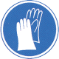 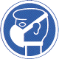 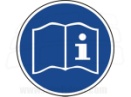 Geeignete Labormäntel und Schutzhandschuhe tragen!Für Arbeiten mit stark sporulierenden Kulturen Feinstaubmaske (Klasse FFP3) tragenDas Gerät darf nicht ohne vorherige Einweisung bedient werden. Gerät einschalten. Den Innenraum der Werkbank mit einem geeigneten Desinfektionsmittel (70 % Ethanol) auswischen und mind. 10 Min. vor Beginn der Arbeiten laufen lassen. Durchzug bzw. Sogeffekte im Arbeitsbereich vermeiden, d.h. Türen und Fenster schließen. Frontscheibe außer bei Aufbauarbeiten oder notwendigen Arbeiten an Geräten und Apparaturen immer heruntergeklappt halten. Nicht in die Reinraumwerkbank hineinlehnen, keine hektischen Bewegungen machen!Arbeiten nur auf der ausgewiesenen Arbeitsfläche ausführen und diese nicht überfüllen. Die rückwärtigen Luftaustrittsöffnungen müssen frei bleiben!Keine Lagerung von Arbeitsmitteln oder Chemikalien in der ReinraumwerkbankKeine kontaminierten Materialien in die Werkbank stellen.Wenn möglich, nicht mit entzündlichen/explosiven Stoffen arbeiten. KEINE Arbeit mit Giften, diese müssen im Digestorium durchgeführt werden!Abflammen nur, wenn sich keine entzündlichen Stoffe in der Werkbank befinden! Nur mit Sicherheitsbrenner arbeiten und thermische Lasten so gering wie möglich halten!Nach Beendigung aller Arbeiten und vor dem Abschalten des Geräts alle offenen Gefäße schließen und alle nicht mehr benötigten Materialien aus der Reinraumwerk-bank entfernen. Arbeitsflächen mit einem geeigneten Desinfektionsmittel (70 % Ethanol) auswischen.Geeignete Labormäntel und Schutzhandschuhe tragen!Für Arbeiten mit stark sporulierenden Kulturen Feinstaubmaske (Klasse FFP3) tragenDas Gerät darf nicht ohne vorherige Einweisung bedient werden. Gerät einschalten. Den Innenraum der Werkbank mit einem geeigneten Desinfektionsmittel (70 % Ethanol) auswischen und mind. 10 Min. vor Beginn der Arbeiten laufen lassen. Durchzug bzw. Sogeffekte im Arbeitsbereich vermeiden, d.h. Türen und Fenster schließen. Frontscheibe außer bei Aufbauarbeiten oder notwendigen Arbeiten an Geräten und Apparaturen immer heruntergeklappt halten. Nicht in die Reinraumwerkbank hineinlehnen, keine hektischen Bewegungen machen!Arbeiten nur auf der ausgewiesenen Arbeitsfläche ausführen und diese nicht überfüllen. Die rückwärtigen Luftaustrittsöffnungen müssen frei bleiben!Keine Lagerung von Arbeitsmitteln oder Chemikalien in der ReinraumwerkbankKeine kontaminierten Materialien in die Werkbank stellen.Wenn möglich, nicht mit entzündlichen/explosiven Stoffen arbeiten. KEINE Arbeit mit Giften, diese müssen im Digestorium durchgeführt werden!Abflammen nur, wenn sich keine entzündlichen Stoffe in der Werkbank befinden! Nur mit Sicherheitsbrenner arbeiten und thermische Lasten so gering wie möglich halten!Nach Beendigung aller Arbeiten und vor dem Abschalten des Geräts alle offenen Gefäße schließen und alle nicht mehr benötigten Materialien aus der Reinraumwerk-bank entfernen. Arbeitsflächen mit einem geeigneten Desinfektionsmittel (70 % Ethanol) auswischen.Geeignete Labormäntel und Schutzhandschuhe tragen!Für Arbeiten mit stark sporulierenden Kulturen Feinstaubmaske (Klasse FFP3) tragenDas Gerät darf nicht ohne vorherige Einweisung bedient werden. Gerät einschalten. Den Innenraum der Werkbank mit einem geeigneten Desinfektionsmittel (70 % Ethanol) auswischen und mind. 10 Min. vor Beginn der Arbeiten laufen lassen. Durchzug bzw. Sogeffekte im Arbeitsbereich vermeiden, d.h. Türen und Fenster schließen. Frontscheibe außer bei Aufbauarbeiten oder notwendigen Arbeiten an Geräten und Apparaturen immer heruntergeklappt halten. Nicht in die Reinraumwerkbank hineinlehnen, keine hektischen Bewegungen machen!Arbeiten nur auf der ausgewiesenen Arbeitsfläche ausführen und diese nicht überfüllen. Die rückwärtigen Luftaustrittsöffnungen müssen frei bleiben!Keine Lagerung von Arbeitsmitteln oder Chemikalien in der ReinraumwerkbankKeine kontaminierten Materialien in die Werkbank stellen.Wenn möglich, nicht mit entzündlichen/explosiven Stoffen arbeiten. KEINE Arbeit mit Giften, diese müssen im Digestorium durchgeführt werden!Abflammen nur, wenn sich keine entzündlichen Stoffe in der Werkbank befinden! Nur mit Sicherheitsbrenner arbeiten und thermische Lasten so gering wie möglich halten!Nach Beendigung aller Arbeiten und vor dem Abschalten des Geräts alle offenen Gefäße schließen und alle nicht mehr benötigten Materialien aus der Reinraumwerk-bank entfernen. Arbeitsflächen mit einem geeigneten Desinfektionsmittel (70 % Ethanol) auswischen.VERHALTEN BEI STÖRUNGENVERHALTEN BEI STÖRUNGENVERHALTEN BEI STÖRUNGENVERHALTEN BEI STÖRUNGENBei technischem Defekt Gerät ausschalten und Störung melden an den VorgesetztenIm Brandfall das Feuer mit Kohlendioxid-Löscher bekämpfen, Personenbrand mit Feuerlöschdecke löschen.Bei technischem Defekt Gerät ausschalten und Störung melden an den VorgesetztenIm Brandfall das Feuer mit Kohlendioxid-Löscher bekämpfen, Personenbrand mit Feuerlöschdecke löschen.Bei technischem Defekt Gerät ausschalten und Störung melden an den VorgesetztenIm Brandfall das Feuer mit Kohlendioxid-Löscher bekämpfen, Personenbrand mit Feuerlöschdecke löschen.ERSTE HILFEERSTE HILFEERSTE HILFEERSTE HILFE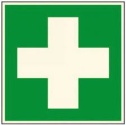 Verletzten aus Gefahrenbereich retten und evtl. Feuer löschen.Ersthelfer und ggf. Notarzt verständigen NOTRUF: 144, interner Notruf: Erste Hilfe leisten Gerät stromlos schalten (Netzstecker ziehen).Verletzten aus Gefahrenbereich retten und evtl. Feuer löschen.Ersthelfer und ggf. Notarzt verständigen NOTRUF: 144, interner Notruf: Erste Hilfe leisten Gerät stromlos schalten (Netzstecker ziehen).Verletzten aus Gefahrenbereich retten und evtl. Feuer löschen.Ersthelfer und ggf. Notarzt verständigen NOTRUF: 144, interner Notruf: Erste Hilfe leisten Gerät stromlos schalten (Netzstecker ziehen).REINIGUNG, INSTANDSETZUNG, ENTSORGUNGREINIGUNG, INSTANDSETZUNG, ENTSORGUNGREINIGUNG, INSTANDSETZUNG, ENTSORGUNGREINIGUNG, INSTANDSETZUNG, ENTSORGUNGReinraumwerkbänke sind jährlich durch einen Fachkundigen prüfen zu lassen.Vorfilter und Hauptfilter in regelmäßigen Abständen wechseln (vgl. Betriebsanleitung)Für die Instandhaltung dürfen nur Ersatzteile verwendet werden, die in Werkstoff und Gestaltung den Originalteilen entsprechen.Kontaminiertes Arbeitsmaterial in geeignetem Behältnis sammeln und autoklavieren.Reinraumwerkbänke sind jährlich durch einen Fachkundigen prüfen zu lassen.Vorfilter und Hauptfilter in regelmäßigen Abständen wechseln (vgl. Betriebsanleitung)Für die Instandhaltung dürfen nur Ersatzteile verwendet werden, die in Werkstoff und Gestaltung den Originalteilen entsprechen.Kontaminiertes Arbeitsmaterial in geeignetem Behältnis sammeln und autoklavieren.Reinraumwerkbänke sind jährlich durch einen Fachkundigen prüfen zu lassen.Vorfilter und Hauptfilter in regelmäßigen Abständen wechseln (vgl. Betriebsanleitung)Für die Instandhaltung dürfen nur Ersatzteile verwendet werden, die in Werkstoff und Gestaltung den Originalteilen entsprechen.Kontaminiertes Arbeitsmaterial in geeignetem Behältnis sammeln und autoklavieren.VERANTWORTLICHERVERANTWORTLICHERVERANTWORTLICHERVERANTWORTLICHER